	
Vi er godt i gang med 2023, og foråret er heldigvis på vej. 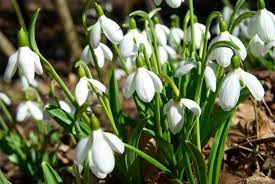 Med dette nyhedsbrev får du information om:Nyt om arbejdsmiljøHR-ON spørgsmål og oprydningRådighedstillæg til akademikereMeddelelser om nye ledere, nye tillidsrepræsentanter, og nye arbejdsmiljø-repræsentanterSamtykke til at indhente referencer, oplysninger om statsborgerskab etc ved ansættelserSkattefrie kørepenge  	
Vi er godt i gang med 2023, og foråret er heldigvis på vej. Med dette nyhedsbrev får du information om:Nyt om arbejdsmiljøHR-ON spørgsmål og oprydningRådighedstillæg til akademikereMeddelelser om nye ledere, nye tillidsrepræsentanter, og nye arbejdsmiljø-repræsentanterSamtykke til at indhente referencer, oplysninger om statsborgerskab etc ved ansættelserSkattefrie kørepenge  
Nyt om arbejdsmiljø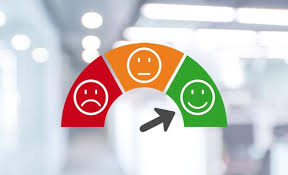 
Nyt om arbejdsmiljøSæt X i kalenderen til supplerende arbejdsmiljøuddannelse:9. maj 12. september og 14. novemberVi er i fuld gang med at planlægge dagene, og vender tilbage med mere snarest muligt.Husk fysisk ny APV ved flytning eller ændringer i måden arbejde udføres på!Virksomheden skal revidere sin APV, når der sker ændringer i arbejdet eller i den måde, arbejdet udføres på. Men kun hvis det har betydning for arbejdsmiljøet.Fysisk APV skal minimum opdateres hver 3. år. Psykisk APV håndteres via vores 3i1 måling som fremsendes fra Center for Ledelse og Strategi. 
HR-ON – spørgsmål og oprydningI CLS får vi pt. mange spørgsmål til hvordan man opretter brugere og jobopslag i vores e-rekrutteringssystem HR-ON. Husk at I i alle centre også har jeres egne afdelingsadministratorer, som kan hjælpe med dette. Hvis I har behov for hjælp fra CLS til HR-ON, må I meget gerne sende dem til vores afdelingspostkasse cls@ishoj.dkHerudover har HR-ON nogle ganske brugervenlige hjælpetekster, som forklarer hvordan man bruger systemet. Dem finder du inde under punktet ’informationer’ – ’hjælp’ i den blå sidemenu, og der er også mulighed for at ringe til deres support-team på tlf.nr.: 7199 0766, hvis man har behov for mere hjælp.Vi har forespurgt HR-ON om muligheden for nogle brush-up kurser, og HR-ON har meddelt, at de er i gang med at optage nogle videoer, hvor systemet bliver gennemgået grundigt, som forhåbentlig snart er klar. Husk også venligst at afslutte jeres rekrutteringsprocesser i HR-ON, og få sendt svar til alle ansøgere – vi har for nylig ryddet op derinde, og der lå mange gamle jobopslag helt tilbage fra 2019, hvor man ikke kunne se, om der var sendt afslag til de ansøgere, som ikke fik tilbudt et job ☹. HR-ON – spørgsmål og oprydningI CLS får vi pt. mange spørgsmål til hvordan man opretter brugere og jobopslag i vores e-rekrutteringssystem HR-ON. Husk at I i alle centre også har jeres egne afdelingsadministratorer, som kan hjælpe med dette. Hvis I har behov for hjælp fra CLS til HR-ON, må I meget gerne sende dem til vores afdelingspostkasse cls@ishoj.dkHerudover har HR-ON nogle ganske brugervenlige hjælpetekster, som forklarer hvordan man bruger systemet. Dem finder du inde under punktet ’informationer’ – ’hjælp’ i den blå sidemenu, og der er også mulighed for at ringe til deres support-team på tlf.nr.: 7199 0766, hvis man har behov for mere hjælp.Vi har forespurgt HR-ON om muligheden for nogle brush-up kurser, og HR-ON har meddelt, at de er i gang med at optage nogle videoer, hvor systemet bliver gennemgået grundigt, som forhåbentlig snart er klar. Husk også venligst at afslutte jeres rekrutteringsprocesser i HR-ON, og få sendt svar til alle ansøgere – vi har for nylig ryddet op derinde, og der lå mange gamle jobopslag helt tilbage fra 2019, hvor man ikke kunne se, om der var sendt afslag til de ansøgere, som ikke fik tilbudt et job ☹. Rådighedstillæg til AkademikereVi støder af og til på sager, hvor akademikere har været forkert indplaceret, og derfor ikke har fået rådighedstillæg som de har krav på, og omvendt også tilfælde hvor akademikere har fået rådighedstillæg på trods af, at de ikke er ansat i en generaliststilling, og derfor har krav på det efter overenskomsten. I sommer fik KL medhold i en sag i Arbejdsretten om at en UU-vejleder med en akademisk uddannelse ikke har krav på rådighedstillæg. Det kan dog være svært at vurdere, om en given medarbjeder har krav på rådighedstillæg, da det beror på en konkret vurdering, så derfor får I KL´s fortolkning.KL har tidligere skrevet følgende vejledende tekst om hvornår der skal  ydes rådighedstillæg:”Kommunen skal vurdere den enkelte stilling. Er der tale om en administrativ-/generaliststilling, skal der gives rådighedstillæg ved nyansættelse. Er der tale om en specialiststilling, skal der ikke gives tillæg. Ved administrativ-/generaliststilling forstås, at jobindholdet er forvaltning i bred forstand (planlægnings-og udviklingsprojekter, regeladministration, konkret sagsbehandling, forvaltningsafgørelser, økonomi og personaleadministration, controlling og HR o. lign.) Opgaverne har generalistpræg. Job som kræver en særlig baggrund, fx spildevandsingeniør, er ikke en generaliststilling, men derimod en specialiststilling. Andre eksempler på specialiststilling kan være underviserstillinger, psykologstillinger, ansatte på PPR, biblioteker, arkivarer, museumsinspektører og andre ansatte på museer, ingeniører, arkitekter, miljøsagsbehandlende biologer, andre i teknik og miljøforvaltninger m.fl. Projektlederstillinger kan være begge dele. Såfremt indholdet er projektledelse i bred forstand, trækker det i retning af en generaliststilling. Hvis det derimod kræves fx ingeniørmæssig viden eller anden specifik faglig viden, er det en specialiststilling.” 
Hvis I har spørgsmål til rådighedstillæg, så tag gerne fat I jeres HR-konsulent (Joan eller Awale). Rådighedstillæg til AkademikereVi støder af og til på sager, hvor akademikere har været forkert indplaceret, og derfor ikke har fået rådighedstillæg som de har krav på, og omvendt også tilfælde hvor akademikere har fået rådighedstillæg på trods af, at de ikke er ansat i en generaliststilling, og derfor har krav på det efter overenskomsten. I sommer fik KL medhold i en sag i Arbejdsretten om at en UU-vejleder med en akademisk uddannelse ikke har krav på rådighedstillæg. Det kan dog være svært at vurdere, om en given medarbjeder har krav på rådighedstillæg, da det beror på en konkret vurdering, så derfor får I KL´s fortolkning.KL har tidligere skrevet følgende vejledende tekst om hvornår der skal  ydes rådighedstillæg:”Kommunen skal vurdere den enkelte stilling. Er der tale om en administrativ-/generaliststilling, skal der gives rådighedstillæg ved nyansættelse. Er der tale om en specialiststilling, skal der ikke gives tillæg. Ved administrativ-/generaliststilling forstås, at jobindholdet er forvaltning i bred forstand (planlægnings-og udviklingsprojekter, regeladministration, konkret sagsbehandling, forvaltningsafgørelser, økonomi og personaleadministration, controlling og HR o. lign.) Opgaverne har generalistpræg. Job som kræver en særlig baggrund, fx spildevandsingeniør, er ikke en generaliststilling, men derimod en specialiststilling. Andre eksempler på specialiststilling kan være underviserstillinger, psykologstillinger, ansatte på PPR, biblioteker, arkivarer, museumsinspektører og andre ansatte på museer, ingeniører, arkitekter, miljøsagsbehandlende biologer, andre i teknik og miljøforvaltninger m.fl. Projektlederstillinger kan være begge dele. Såfremt indholdet er projektledelse i bred forstand, trækker det i retning af en generaliststilling. Hvis det derimod kræves fx ingeniørmæssig viden eller anden specifik faglig viden, er det en specialiststilling.” 
Hvis I har spørgsmål til rådighedstillæg, så tag gerne fat I jeres HR-konsulent (Joan eller Awale). 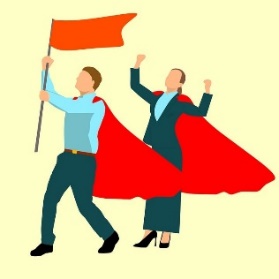 Meddelelser om nye ledere, nye tillidsrepræsentanter, og nye arbejdsmiljørepræsentanter.Fremover skal alle meddelelser om nye ledere, tillidsrepræsentanter og arbejdsmiljørepræsentanter sendes til Center for Ledelse og strategi på:cls@ishoj.dkDet er vigtigt, at der bliver givet besked, da nye ledere skal indplaceres i et netværk og nye tillidsrepræsentanter og arbejdsmiljørepræsentanter skal have et funktionstillæg.Meddelelser om nye ledere, nye tillidsrepræsentanter, og nye arbejdsmiljørepræsentanter.Fremover skal alle meddelelser om nye ledere, tillidsrepræsentanter og arbejdsmiljørepræsentanter sendes til Center for Ledelse og strategi på:cls@ishoj.dkDet er vigtigt, at der bliver givet besked, da nye ledere skal indplaceres i et netværk og nye tillidsrepræsentanter og arbejdsmiljørepræsentanter skal have et funktionstillæg.Samtykke til at indhente referencer, oplysninger om statsborgerskab etc ved ansættelser.Når der er truffet beslutning om at ansætte en ny medarbejder, skal der indhentes referencer og andre oplysninger. Den nye medarbedjer skal give samtykke til at de relevante oplysninger kan indhentes. Der ligger et skema på Uglen som skal bruges:skema_indhentelse_af_samtykke_til_referencer_mv_0.doc (live.com)Derudover kan skemaet  - via HR-ON  - sendes direkte til den nye medarbejer – se vejledningen her:vejledning_indhentning_af_samtykke_til_referencer_mv._i_hr-on.docx (live.com)Samtykke til at indhente referencer, oplysninger om statsborgerskab etc ved ansættelser.Når der er truffet beslutning om at ansætte en ny medarbejder, skal der indhentes referencer og andre oplysninger. Den nye medarbedjer skal give samtykke til at de relevante oplysninger kan indhentes. Der ligger et skema på Uglen som skal bruges:skema_indhentelse_af_samtykke_til_referencer_mv_0.doc (live.com)Derudover kan skemaet  - via HR-ON  - sendes direkte til den nye medarbejer – se vejledningen her:vejledning_indhentning_af_samtykke_til_referencer_mv._i_hr-on.docx (live.com)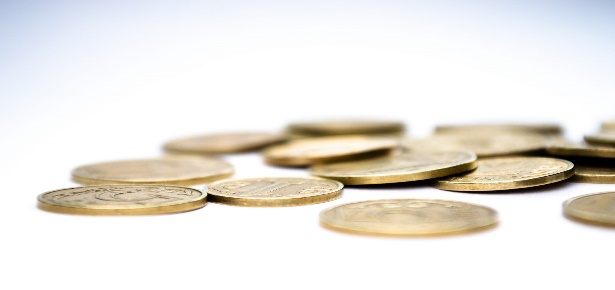 Skattefrie kørepenge  Som udgangspunkt skal billigste offentlige transportmiddel bruges, men der kan være situationer hvor det ikke er optimalt.                                                                                               Når en lønmodtager kører i egen bil i arbejdsgivers tjeneste, påfører man sig selv en udgift. Når arbejdsgiveren skal dække denne, skal der udbetales skattefrie kørepenge.Skattefrie kørepenge kan kun udbetales for erhvervsmæssig kørsel.For ansatte i kommunal tjeneste er det:Befordring mellem arbejdspladser.Befordring inden for samme arbejdsplads.For lønmodtagere med fast arbejdsplads betyder det, at de ikke kan få udbetalt skattefrie kørepenge for kørslen mellem deres faste bopæl og arbejdspladsen.Der skal altid bruges den lave satsPersonalehåndbogen bliver opdateret med reglerne snarest.Skattefrie kørepenge  Som udgangspunkt skal billigste offentlige transportmiddel bruges, men der kan være situationer hvor det ikke er optimalt.                                                                                               Når en lønmodtager kører i egen bil i arbejdsgivers tjeneste, påfører man sig selv en udgift. Når arbejdsgiveren skal dække denne, skal der udbetales skattefrie kørepenge.Skattefrie kørepenge kan kun udbetales for erhvervsmæssig kørsel.For ansatte i kommunal tjeneste er det:Befordring mellem arbejdspladser.Befordring inden for samme arbejdsplads.For lønmodtagere med fast arbejdsplads betyder det, at de ikke kan få udbetalt skattefrie kørepenge for kørslen mellem deres faste bopæl og arbejdspladsen.Der skal altid bruges den lave satsPersonalehåndbogen bliver opdateret med reglerne snarest.